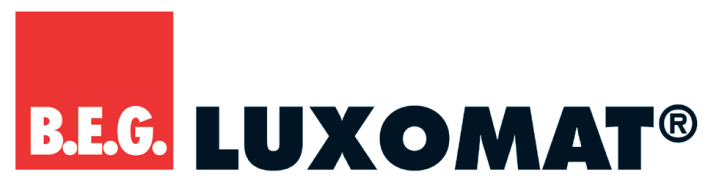 Decken-BewegungsmelderLUXOMAT® PD9-1C-GHPD9-1C-GH-DE	weiß	Deckeneinbau	92934	IP20 Klasse IIALLGEMEIN:Mini-Bewegungsmelder speziell für HochregallagerEin Schaltkanal zum Schalten von LichtEinfache Einstellung am GerätLeistungsteil passt durch die Bohrung für den Melder in der Decke (bei 34 mm Ø)Federklemmen für den einfachen und schnellen Einbau in abgehängte Decken und in LeuchtenInklusive Ø 45 mm Abdeckring und AbdecklamellenTechnische DatenEinstellungen nur manuell am MelderNetzspannung: 110-240 V AC, 50/60HzErfassungsbereich: kreisförmig, 360°Kabellänge: 45 cm (geschirmt)Schutzgrad: IP20 / Klasse II / CEAbmessungen: - Sensorkopf (ca.): Ø 45 x H 49 mm    			        - Leistungsteil (ca.): 165 x 24 x 24 mm (LxBxH)Gehäuse aus hochwertigem UV-beständigen PolycarbonatUmgebungstemperatur: -25°C – +50°CKanal 1 (Lichtsteuerung)Schaltleistung 1000 W, cosφ=1; 500 VA, cosφ=0,5Zeiteinstellungen: 30 s bis 30 min oder ImpulsHelligkeitswert: 10 - 2000 Lux Geltende Normen: EN 60669-1, EN 60669-2-1, CE-KonformitätserklärungErfassungsbereich 360°  (T=18°C)Erfassungsbereich 360°  (T=18°C)MontagehöheFrontal auf den Melder zugehen5,00 mdia. 3,00 m6,00 mdia. 3,50 m7,00 mdia. 4,20 m8,00 mdia. 4,80 m9,00 mdia. 5,40 m10,00 mdia. 6,00 mOptionales Zubehör für PD9-1C-GHAbdeckringe für PD9 (Ø 36 mm)-	weiß/ anthrazit92238/ 92235Abdeckringe für PD9 (Ø 45 mm)-	weiß92327